     N Á V R A T K A               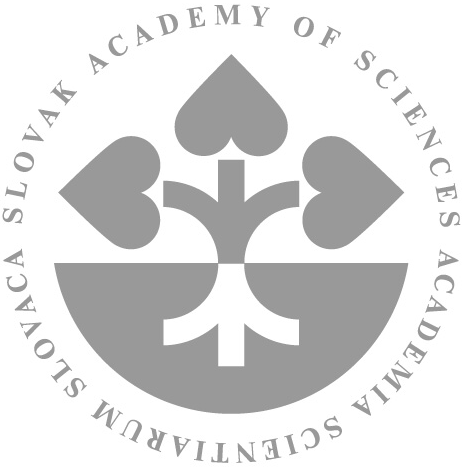 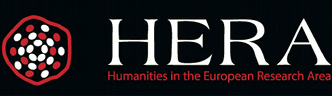 TERMÍN: 6. 9. 2017, 9 hod.MIESTO: Malé kongresové centrum SAV, Štefánikova 3, BratislavaVyplnenú návratku prosíme zašlite najneskôr do 18. augusta 2017 mailom na adresu: panisova@up.upsav.sk Kontaktná osoba za SAV:Zuzana PanisováOdbor medzinárodnej spolupráceTel. +421 2 5751 0245e-mail: panisova@up.upsav.sk Informačný seminárERA-NET výzva HERA JRP „Public Spaces: Culture and Integration in Europe“Meno a priezvisko, titulPracoviskoKontakt tel. E-mail